PHÒNG GDĐT HUYỆN THANH TRÌ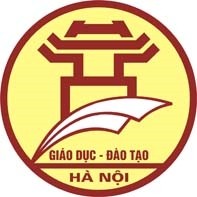 THCS VẠN PHÚCCỘNG HÒA XÃ HỘI CHỦ NGHĨA VIỆT NAMĐộc lập - Tự do - Hạnh phúc===oOo===Thanh Trì, ngày 19 tháng 9 năm 2022LỊCH CÔNG TÁC TUẦNTừ ngày 19/09/2022 đến ngày 24/09/2022HIỆU TRƯỞNGĐặng Thị ThảoBuổiGiờHọ và tênNội dung công việcĐịa điểmLãnh đạo / Người phối hợpThứ Hai 19/09Thứ Hai 19/09Thứ Hai 19/09Thứ Hai 19/09Thứ Hai 19/09Thứ Hai 19/09S:07:30Đặng Thị Thảo - Hiệu trưởngTrực và làm việc tại trường Dự giờ GVS:11:00Đặng Thị Thảo - Hiệu trưởngHọp GVCNC:14:00Đặng Thị Thảo - Hiệu trưởngTrực và làm việc tại trườngS:07:30Phạm Thị Đức Hạnh Làm việc tại trường Dự giờ GVS:11:00Phạm Thị Đức Hạnh Họp GVCNC:14:00Phạm Thị Đức Hạnh Làm việc tại trườngThứ Ba 20/09Thứ Ba 20/09Thứ Ba 20/09Thứ Ba 20/09Thứ Ba 20/09Thứ Ba 20/09S:07:30Đặng Thị Thảo - Hiệu trưởngLàm việc tại trường Dự giờ GVC:14:00Đặng Thị Thảo - Hiệu trưởngLàm việc tại trườngS:07:30Phạm Thị Đức HạnhTrực và làm việc tại trường Dự giờ GVC:14:00Phạm Thị Đức HạnhTrực và làm việc tại trườngThứ Tư 21/09Thứ Tư 21/09Thứ Tư 21/09Thứ Tư 21/09Thứ Tư 21/09Thứ Tư 21/09S:07:30Đặng Thị Thảo - Hiệu trưởngTrực và làm việc tại trường Dự giờ GVC:14:00Đặng Thị Thảo - Hiệu trưởngHọp PGDS:07:30Phạm Thị Đức HạnhLàm việc tại trường Dự giờ GVC:14:00Phạm Thị Đức HạnhLàm việc tại trườngThứ Năm 22/09Thứ Năm 22/09Thứ Năm 22/09Thứ Năm 22/09Thứ Năm 22/09Thứ Năm 22/09S:07:30Đặng Thị Thảo - Hiệu trưởngLàm việc tại trường Dự giờ GVC:14:00Đặng Thị Thảo - Hiệu trưởngLàm việc tại trườngBuổiGiờHọ và tênNội dung công việcĐịa điểmLãnh đạo / Người phối hợpS:07:30Phạm Thị Đức HạnhTrực và làm việc tại trường Dự giờ GVC:14:00Phạm Thị Đức HạnhTrực và làm việc tại trườngThứ Sáu 23/09Thứ Sáu 23/09Thứ Sáu 23/09Thứ Sáu 23/09Thứ Sáu 23/09Thứ Sáu 23/09S:07:30Đặng Thị Thảo - Hiệu trưởngTrực và làm việc tại trường Dự giờ GVC:14:00Đặng Thị Thảo - Hiệu trưởngTrực và làm việc tại trườngS:07:30Phạm Thị Đức HạnhLàm việc tại trường Dự giờ GVC:14:00Phạm Thị Đức HạnhLàm việc tại trườngThứ Bảy 24/09Thứ Bảy 24/09Thứ Bảy 24/09Thứ Bảy 24/09Thứ Bảy 24/09Thứ Bảy 24/09S:07:30Đặng Thị Thảo - Hiệu trưởngLàm việc tại trường Dự giờ GVC:14:00Đặng Thị Thảo - Hiệu trưởngLàm việc tại trườngS:07:30Phạm Thị Đức HạnhTrực và làm việc tại trường Dự giờ GVC:14:00Phạm Thị Đức HạnhTrực và làm việc tại trường